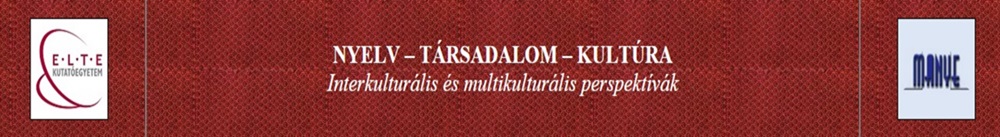 XXIII. MAGYAR ALKALMAZOTT NYELVÉSZETI KONGRESSZUS

NYELV – TÁRSADALOM – KULTÚRA
Interkulturális és multikulturális perspektívák

Budapest, 2013. március 26-28. 
http://manyexxiii.elte.hu/index.html
ProgramfüzetAbsztrakt:KONTRÁNÉ HEGYBÍRÓ EDITSiket fiatalok megnyilvánulásai az anyanyelvrőlAz idegennyelv-elsajátítás szempontjából fontos szerepet játszik a nyelvtanuló anyanyelve és anyanyelvi fejlettsége. A siket nyelvtanuló azonban nem feltétlenül azt a nyelvet tekinti anyanyelvének, amire iskolájában az idegen nyelvek tanítása épül. A tanárok többsége kizárólag hangzó magyar nyelvi közvetítéssel oktatja az angolt vagy a németet a siket tanulóknak, vagyis egy olyan nyelven, amelyet nem természetes úton sajátít el a siket kisgyerek, hanem iskolai tantárgyként. Mire a siket gyermek odáig jut a tanulmányaiban, hogy megkezdje az idegen nyelvek tanulását, már kétnyelvű, bár valószínűleg egyik nyelvét sem ismeri az életkorának megfelelő szinten. Kutatók tapasztalatai szerint általában jellemző a siketekre, hogy nem tudatosult bennük saját kétnyelvűségük, vagy nem tartják magukat kétnyelvűnek, mert a többségi beszélt nyelv területén nincsenek valamennyi nyelvi készség teljes birtokában.
      Előadásomban siket fiatalokkal folytatott interjúkból származó adatokkal fogom bemutatni, hogyan gondolkodnak maguk az érintettek az anyanyelvről. Megszólalnak többgenerációs siket családból származó fiatalok és olyanok is, akik halló szülők gyermekei. Több tényező is befolyásolja, hogy a beszélt magyart vagy a magyar jelnyelvet határozzák-e meg anyanyelvként, vagy mind a kettőt, s hogy milyen jelentőséget tulajdonítanak a két nyelv használatának. Megnyilvánulásaik segítenek eloszlatni azt az aggodalmat, hogy a 2009-ben elfogadott jelnyelvtörvény következtében bevezetendő jelnyelvi oktatás háttérbe szorítaná a hangzó magyar nyelv elsajátítása iránti hajlandóságot. letölthető pdf